
Executive Committee Agenda Item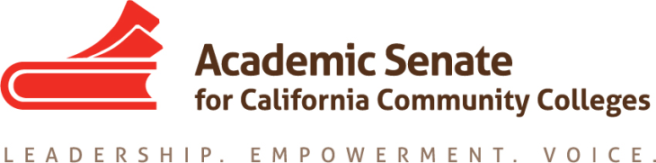 Please note: Staff will complete the grey areas.  BACKGROUND:  An application for caucus recognition for a new ASCCC Latinx Caucus has been received. The proposal is on the following page. The application meets the requirements for consideration: 10 faculty members from four different colleges and two different districts, and a statement how its objectives further those of the ASCCC. Approval of the caucus requires a majority vote of the Executive Committee.APPLICATION FOR CAUCUS RECOGNITION:At any time during the year, the interested members of the proposed caucus may submit a Recognition of Caucus Application to the ASCCC Office.Caucuses are established by a simple majority vote of the ASCCC Executive Committee to approve the written application. The application shall state the purpose of the proposed caucus, names of members (minimum of ten faculty from at least four different colleges and at least two districts), the contact information for leadership of the proposed caucus, and a statement explaining how the objectives of the caucus will further those of the ASCCC.ASCCC reserves the right not to recognize a caucus if it feels the caucus does not meet the criteria for recognition of a caucus listed above. If a caucus is not recognized, the individual who submitted the recognition of caucus application will be notified of any questions for clarification, or the reasons or concerns with the proposed caucus. If a caucus application is denied, a revised application may be re-submitted to the ASCCC Office.Previously approved caucuses that have failed to express their intent to remain active by May, can be re-established as a caucus by submitting a new written application.ASCCC Latinx Caucus: Statement of Purpose:According to the Tomas Rivera Policy Institute Chicano/Latino students represent nearly half of the potential college population in California; related to this, Latinx students represent the largest percentage of ethnically diverse students (43%) enrolled in the California community colleges.  Yet Latinx students face serious challenges to access, entry, and effectively moving through the community college experience.  The ASCCC Latinx Caucus will address the concerns related to Latinx student access, entry, and success in California Community Colleges by studying issues and actively engaging in advocacy within the ASCCC to address the challenges to Latinx student success.  In this regard, the Latinx Caucus will propose and lead workshops at ASCCC Plenaries, as well as other ASCCC-sponsored conferences, to address such issues as increasing the proportion of Latinx tenured and adjunct faculty in the California Community Colleges, increasing the numbers of Latinx faculty who assume leadership positions within local and state Senate activities, supporting DACA and immigrant students’ access, entry, and success into the California Community Colleges, and generally addressing the wide range of challenges that face Latinx students in our community college system.  Along with the latter, the Latinx Caucus will serve as a support group for new and continuing Latinx Senate members to develop their competence and success as Senate leaders.  The Latinx Caucus will also be a welcoming group to any member of the ASCCC who wants to join in efforts to address the concerns of the Latinx community of educators within the California Community College System.Finally, the Latinx Caucus will serve to advise the ASCCC membership on how various initiatives will impact Latinx students.Mario Rivas, Merritt College, Psychology, Senate President, Peralta Community College DistrictKaren Chow De Anza College, English and Asian American Studies, Senate PresidentMaria Figueroa English Faculty Mira Costa College District  Senate President ElectLina Soto Counselor Mt. San Antonio College Senate Vice PresidentManuel J. Velez, San Diego Mesa College, Dept. of Chicana and Chicano Studies, Chair, Committee of ChairsCleavon Smith, Berkeley City College, Peralta Community College District Academic Senate PresidentMandy Liang, City College of San Francisco, Counseling, Senate PresidentJesus Covarrubias, San Jose City College, Senate PresidentAlejandro Lopez, San Jose City College, CounselingChris Frazier, San Jose City College,  Math Mayra Cruz, Foothill De Anza Community College DistrictPhil Crawford, San Jose City CollegeSilvester Henderson, Los Medanos College, Senate PresidentDennis Meakin, San Jose City College Carlos Chavez, San Jose City CollegeMichael Berke, San Jose City CollegeJose Cabrera, San Jose City CollegeEric Narveson, Evergreen Valley College, Senate President Nicolas Fraire,  San Jose City CollegeJustin Akers Chacon, San Diego City College, Senate PresidentJeffrey Hernandez, East Los Angeles College, Political ScienceSUBJECT:  Establishment of ASCCC Latinx CaucusSUBJECT:  Establishment of ASCCC Latinx CaucusMonth: DecemberYear: 2017Year: 2017SUBJECT:  Establishment of ASCCC Latinx CaucusSUBJECT:  Establishment of ASCCC Latinx CaucusItem No: IV. L.Item No: IV. L.Item No: IV. L.SUBJECT:  Establishment of ASCCC Latinx CaucusSUBJECT:  Establishment of ASCCC Latinx CaucusAttachment: YesAttachment: YesAttachment: YesDESIRED OUTCOME:  Consideration for approval of the proposed ASCCC Latinx CaucusUrgent:   YesUrgent:   YesUrgent:   YesDESIRED OUTCOME:  Consideration for approval of the proposed ASCCC Latinx CaucusTime Requested: 10 minutesTime Requested: 10 minutesTime Requested: 10 minutesCATEGORY:Action ItemsTYPE OF BOARD CONSIDERATION:TYPE OF BOARD CONSIDERATION:TYPE OF BOARD CONSIDERATION:REQUESTED BY: John FreitasConsent/RoutineConsent/RoutineREQUESTED BY: John FreitasFirst ReadingFirst ReadingSTAFF REVIEW: Ashley FisherActionActionXSTAFF REVIEW: Ashley FisherInformationInformation